                                    S. Asunto: Compra e implementación de una herramienta BPMS.                                                          L.A. 2018/51/03802.CONSULTA 1 ( Realizada por firma que adquirió el pliego) 1.    OBJETIVO DEL LLAMADOEl objetivo del presente llamado es adquirir e implantar en equipamiento del Banco una de las ocho soluciones de BPMS que se detallan a continuación:-        Alfresco Activiti-        Apia-        Bizagi-        Bonita                     -        Camunda-        GxFlow-        Jboss BPMS-        Process MakerEn dicha lista figuran una serie de marcas de herramientas de BPM, entre las que no se encuentra Q-flow herramienta de BPMS desarrollada por Urudata Software y que a nuestro entender cumple con los requisitos de la solución a adquirir a través de la licitación a la que hacemos referencia. Solicitamos la inclusión de la misma en dicho listado a fin de poder presentar nuestra propuesta.RESPUESTA 1Deberá remitirse al pliego de condiciones.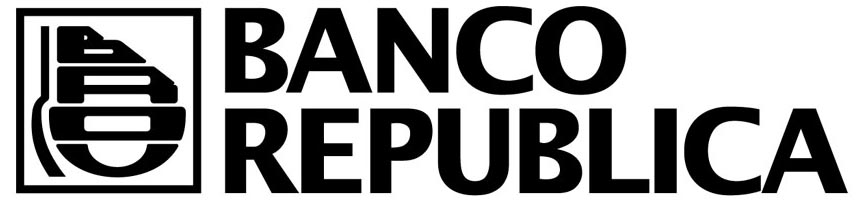 ÁREA INFRAESTRUCTURADepartamento  de  Abastecimientos  